ExercícioDesenvolve um circuito (Multiplexer 4/1). Suponha que temos quatro linhas, C0, C1, C2 e C3, que devem ser multiplexadas numa única linha, Saída (f).As quatro linhas de entrada também são conhecidas como entradas de dados. Uma vez que existem quatro entradas, precisamos de duas entradas adicionais para o multiplexador, conhecidas como Seletores, para selecionar qual das entradas C deve aparecer na saída. Chame a essas linhas selecionadas A e B.Tabela de verdade e Expressão booleanaExpressão Booleana e tabela de verdade.Circuito lógicoColoca aqui a imagem do circuito lógico desenvolvido no LOGISIM. 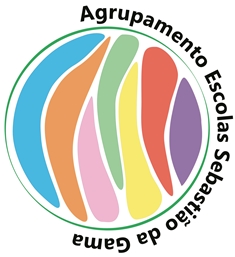 Escola Secundária de Sebastião da GamaSistemas Digitais e Arquitetura de Computadores – Módulo 3Ano 10º - Turma NProf. Carlos Pereira